Nedjelja Dan Gospodnji, dan Crkve, Dan obitelji i odmora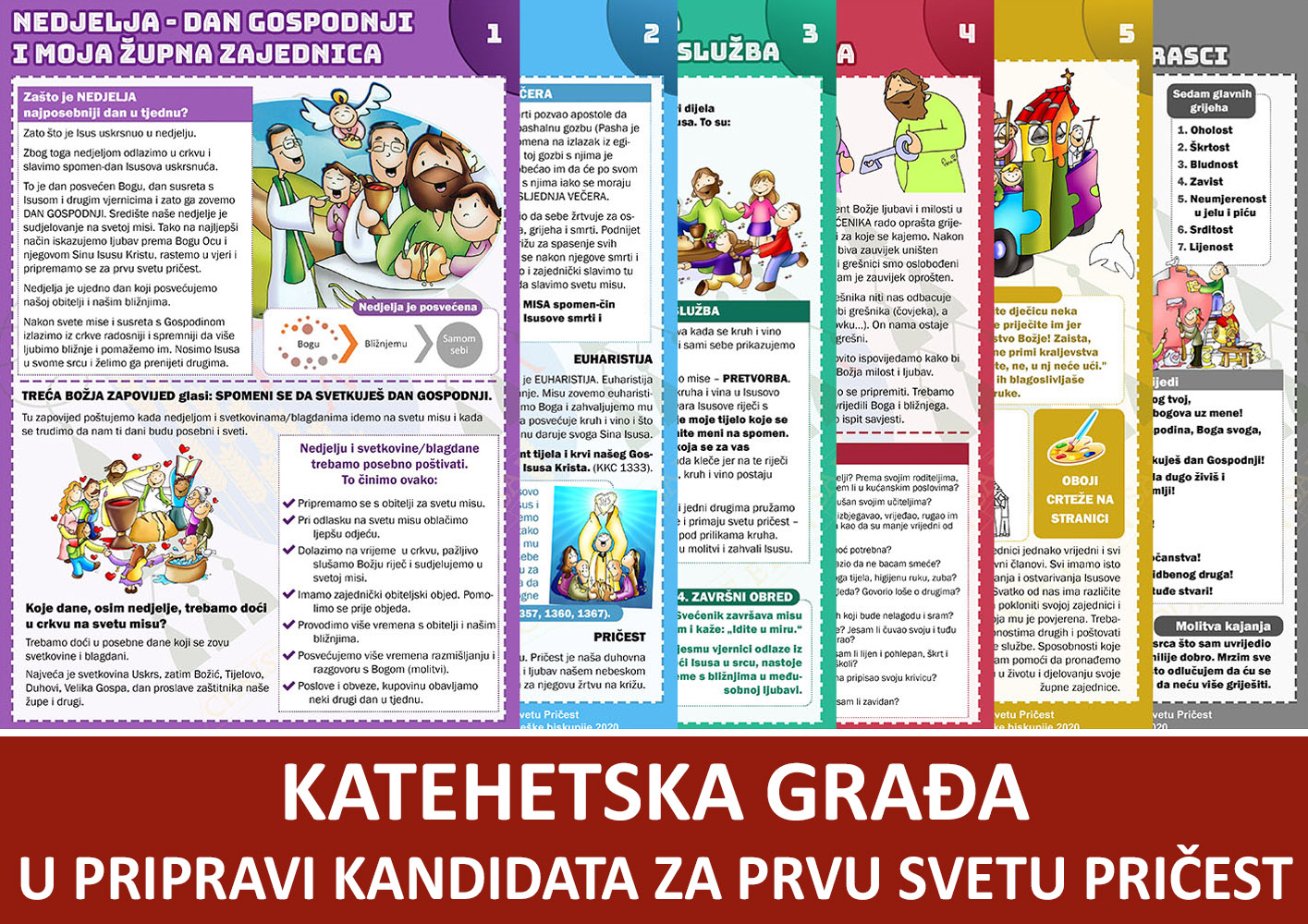 